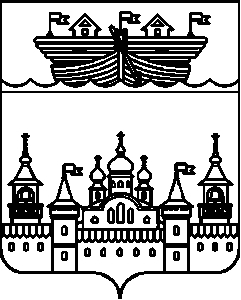 АДМИНИСТРАЦИЯ Р.П. ВОСКРЕСЕНСКОЕВОСКРЕСЕНСКОГО МУНИЦИПАЛЬНОГО РАЙОНАНИЖЕГОРОДСКОЙ ОБЛАСТИПОСТАНОВЛЕНИЕ10 января 2018 года 	 № 2Об утверждении Плана мероприятий по профилактике коррупционных правонарушений в администрации р.п.Воскресенское Воскресенского муниципального района Нижегородской области на 2018 годВ соответствии с Указом Президента Российской Федерации от от 22 декабря 2015 года № 650 «О порядке сообщения лицами, замещающими отдельные государственные должности Российской Федерации, должности федеральной государственной службы, и иными лицами о возникновении личной заинтересованности при исполнении должностных обязанностей, которая приводит или может привести к конфликту интересов, и о внесении изменений в некоторые акты Президента Российской Федерации»,  Федеральным законом от 25 декабря 2008 года № 273-ФЗ «О противодействии коррупции»,  в целях повышения эффективности работы по противодействию коррупции   администрация р.п. Воскресенское постановляет:1.Утвердить прилагаемый План мероприятий по профилактике коррупционных правонарушений в администрации р.п. Воскресенское Воскресенского муниципального района на 2018 год.2.Контроль за исполнением настоящего постановления оставляю за собой.Глава администрации								А.В.ГурылевПлан мероприятий по профилактике коррупционных правонарушенийв администрации р.п.Воскресенское Воскресенского муниципального района Нижегородской области на 2018 год№Наименование мероприятияСрок исполненияСрок исполненияОтветственныеисполнителиОжидаемыйрезультат1. Совершенствование нормативной базы в сфере противодействия коррупции1. Совершенствование нормативной базы в сфере противодействия коррупции1. Совершенствование нормативной базы в сфере противодействия коррупции1. Совершенствование нормативной базы в сфере противодействия коррупции1. Совершенствование нормативной базы в сфере противодействия коррупции1. Совершенствование нормативной базы в сфере противодействия коррупции1.Разработка и утверждение муниципальных правовых актов в сфере противодействия коррупцииРазработка и утверждение муниципальных правовых актов в сфере противодействия коррупцииВ течение срока действия планаФормирование нормативной базы по вопросам противодействия коррупции2.Актуализация нормативных правовых актов администрации в целях приведения их в соответствие с изменениями в действующем законодательстве Российской Федерации и Нижегородской областиАктуализация нормативных правовых актов администрации в целях приведения их в соответствие с изменениями в действующем законодательстве Российской Федерации и Нижегородской областиВ течение срока действия планаПриведение нормативных правовых актов в соответствие действующим законодательством3.Проведение антикоррупционной экспертизы проектов нормативных правовых актов администрацииПроведение антикоррупционной экспертизы проектов нормативных правовых актов администрацииВ течение срока действия планаИсключение коррупциогенных факторов в нормативных правовых актах4.Направление в органы прокуратуры муниципальных нормативных правовых актов по вопросам противодействия коррупцииНаправление в органы прокуратуры муниципальных нормативных правовых актов по вопросам противодействия коррупцииПри необходимостиПроверка нормативных правовых актов на соответствие действующему законодательству5.Обеспечение взаимодействия с администрациями городских и сельских поселений по вопросам совершенствования нормативной базы в сфере противодействия коррупции и оказание им правовой, методической помощи в данной сфере Обеспечение взаимодействия с администрациями городских и сельских поселений по вопросам совершенствования нормативной базы в сфере противодействия коррупции и оказание им правовой, методической помощи в данной сфере В течение срока действия планаСовершенствование работы по вопросам противодействия коррупции в городских и сельских поселениях2. Организация и проведение работы по представлению сведений о доходах, о расходах, об имуществе и обязательствах имущественного характера, а также по проверке и опубликованию данных сведений муниципальных служащих и руководителей подведомственных учреждений2. Организация и проведение работы по представлению сведений о доходах, о расходах, об имуществе и обязательствах имущественного характера, а также по проверке и опубликованию данных сведений муниципальных служащих и руководителей подведомственных учреждений2. Организация и проведение работы по представлению сведений о доходах, о расходах, об имуществе и обязательствах имущественного характера, а также по проверке и опубликованию данных сведений муниципальных служащих и руководителей подведомственных учреждений2. Организация и проведение работы по представлению сведений о доходах, о расходах, об имуществе и обязательствах имущественного характера, а также по проверке и опубликованию данных сведений муниципальных служащих и руководителей подведомственных учреждений2. Организация и проведение работы по представлению сведений о доходах, о расходах, об имуществе и обязательствах имущественного характера, а также по проверке и опубликованию данных сведений муниципальных служащих и руководителей подведомственных учреждений2. Организация и проведение работы по представлению сведений о доходах, о расходах, об имуществе и обязательствах имущественного характера, а также по проверке и опубликованию данных сведений муниципальных служащих и руководителей подведомственных учреждений1.Организация и проведение работы по своевременному представлению муниципальными служащими полных и достоверных сведений о доходах, расходах, об имуществе и обязательствах имущественного характераС 1 января по30 апреляС 1 января по30 апреляРеализация норм антикоррупционного законодательства2.Оказание консультационной помощи при заполнении справок о доходах, расходах, об имуществе и обязательствах имущественного характера (проведение персональных консультаций, семинаров, круглых столов)С 1 января по30 апреляС 1 января по30 апреляПредставление муниципальными служащими полных и достоверных сведений о доходах, расходах, об имуществе и обязательствах имущественного характера3.Проведение анализа сведений о доходах, расходах, об имуществе и обязательствах имущественного характера муниципальных служащих, а также членов их семей в целях выявления возможных нарушений действующего законодательстваС 1 января по31 маяС 1 января по31 маяВыявление информации, являющейся основанием для проведения проверок в связи с несоблюдением запретов и ограничений, требований к служебному поведению, мер по предотвращению и урегулированию конфликта интересов, предоставлением недостоверных и (или) неполных сведений о доходах, а также в целях осуществление контроля за превышением расходов над доходами4.Организация работы по опубликованию сведений о доходах, расходах, об имуществе и обязательствах имущественного характера муниципальных служащих, а также членов их семей на официальном сайте администрацииВ течение 14 рабочих дней со дня истечения срока установленного для подачи сведений о доходахВ течение 14 рабочих дней со дня истечения срока установленного для подачи сведений о доходахИсполнение Указа Президента РФ от 08.07.2013 № 6135.Проведение работы по приему уточненных сведений (при наличии таких сведений) о доходах, расходах, об имуществе и обязательствах имущественного характера муниципальных служащих, а также членов их семейС 1 по 31 маяС 1 по 31 маяРеализация норм антикоррупционного законодательства. Устранение ошибок и неточностей в представленных сведениях6.Проведение работы по приему и анализу сведений о доходах, об имуществе и обязательствах имущественного характера лиц, претендующих на замещение должностей муниципальной службы, а также членов их семейВ течение срока действия планаВ течение срока действия планаРеализация норм антикоррупционного законодательства. Выявление информации, являющейся основанием для проведения проверок в связи с несоблюдением запретов и ограничений, требований к служебному поведению, мер по предотвращению и урегулированию конфликта интересов, предоставлением недостоверных и (или) неполных сведений о доходах7.Проведение работы по приему уточненных сведений (при наличии таких сведений) о доходах, об имуществе и обязательствах имущественного характера лиц, претендующих на замещение должностей муниципальной службы, а также членов их семейВ течение 1 месяца со дня представления сведений о доходахВ течение 1 месяца со дня представления сведений о доходахРеализация норм антикоррупционного законодательства.Устранение ошибок и неточностей в представленных сведениях8.Организация проверки достоверности и полноты сведений о доходах, об имуществе и обязательствах имущественного характера в отношении лиц, обязанных предоставлять данные сведенияПри наличии основанийПри наличии основанийУстановление фактов представления неполных и недостоверных сведений о доходах, об имуществе и обязательствах имущественного характера3. Совершенствование взаимодействия с населением по вопросам противодействия коррупции3. Совершенствование взаимодействия с населением по вопросам противодействия коррупции3. Совершенствование взаимодействия с населением по вопросам противодействия коррупции3. Совершенствование взаимодействия с населением по вопросам противодействия коррупции3. Совершенствование взаимодействия с населением по вопросам противодействия коррупции3. Совершенствование взаимодействия с населением по вопросам противодействия коррупции1.Организация учета обращений граждан и юридических лиц о фактах коррупции и иных неправомерных действиях муниципальных служащих администрации, поступающих посредством:- личного приёма главой администрации (заместителем главы администрации);- «Горячей телефонной линии» администрации;- письменных обращений;- «Интернет-приёмной» на сайте администрацииВ течение срока действия планаВ течение срока действия планаОбеспечение возможности для граждан и юридических лиц сообщать о фактах коррупции. Организация информационной открытости в сфере противодействия коррупции2.Организация проведения анализа результатов работы с обращениями граждан и юридических лиц, содержащими сведения о фактах коррупции и иных неправомерных действиях муниципальных служащих администрации, а также причин и условий, способствующих возникновению данных обращенийВ течение срока действия планаВ течение срока действия планаПовышение эффективности работы с обращениями граждан и юридических лиц, содержащими сведения о фактах коррупции3.Участие в проведении социологических исследований отношения к коррупции среди различных категорий населения, муниципальных служащих, представителей малого и крупного предпринимательстваВ течение срока действия планаВ течение срока действия планаВыявление наиболее коррупциогенных сфер и оценка эффективности антикоррупционной работы4.Взаимодействие с институтами гражданского общества по вопросам противодействия коррупции:- включение независимых экспертов в составы комиссий;- проведение совещаний, круглых столов с представителями общественных организаций;- вынесение на общественное обсуждение проектов нормативных правовых актов администрацииВ течение срока действия планаВ течение срока действия планаОбщественная оценка деятельности администрации.Совершенствование качества муниципального правотворчества и правоприменения4. Совершенствование кадрового аспекта работы по противодействию коррупции4. Совершенствование кадрового аспекта работы по противодействию коррупции4. Совершенствование кадрового аспекта работы по противодействию коррупции4. Совершенствование кадрового аспекта работы по противодействию коррупции4. Совершенствование кадрового аспекта работы по противодействию коррупции4. Совершенствование кадрового аспекта работы по противодействию коррупции1Организация обучения муниципальных служащих по вопросам противодействия коррупции:В течение срока действия планаВ течение срока действия планаАнтикоррупционное просвещение муниципальных служащих.Обеспечение соблюдения муниципальными служащими установленных законодательством требований к служебному поведению, обязанностей, запретов и ограничений2Проведение разъяснительных мероприятий (вводные тренинги для поступающих на муниципальную службу; ознакомление с изменениями в действующем законодательстве; разъяснение ограничений, налагаемых на граждан после увольнения с муниципальной службы и т.дРегулярно.  Для поступающих на муниципальную службуРегулярно.  Для поступающих на муниципальную службуСотрудники кадровой службы, ответственные за профилактику коррупционных правонарушенийАнтикоррупционное просвещение муниципальных служащих.Обеспечение соблюдения муниципальными служащими установленных законодательством требований к служебному поведению, обязанностей, запретов и ограничений3Подготовка методических рекомендаций по вопросам противодействия коррупции для муниципальных служащих и руководителей подведомственных учрежденийВ течение срока действия планаВ течение срока действия планаАнтикоррупционное просвещение муниципальных служащих.Обеспечение соблюдения муниципальными служащими установленных законодательством требований к служебному поведению, обязанностей, запретов и ограничений4Проведение работы по выявлению несоблюдения запретов и ограничений, требований к служебному поведению, мер по предотвращению и урегулированию конфликта интересов, а также неисполнения обязанностей, установленных в целях противодействия коррупции:В течение срока действия планаВ течение срока действия планаВыявление информации, являющейся основанием для проведения проверки по несоблюдению запретов и ограничений, требований к служебному поведению, мер по предотвращению и урегулированию конфликта интересов, а также неисполнения обязанностей, установленных в целях противодействия коррупции5Проведение анализа анкетных и иных данных муниципальных служащих, а также лиц, претендующих на замещение должностей муниципальной службыВ течение срока действия планаВ течение срока действия планаВыявление информации, являющейся основанием для проведения проверки по несоблюдению запретов и ограничений, требований к служебному поведению, мер по предотвращению и урегулированию конфликта интересов, а также неисполнения обязанностей, установленных в целях противодействия коррупции6Проведение мониторинга СМИ на наличие информации о фактах коррупции и иных неправомерных действиях муниципальных служащихВ течение срока действия планаВ течение срока действия планаВыявление информации, являющейся основанием для проведения проверки по несоблюдению запретов и ограничений, требований к служебному поведению, мер по предотвращению и урегулированию конфликта интересов, а также неисполнения обязанностей, установленных в целях противодействия коррупции7Организация проверок по каждому случаю несоблюдения запретов и ограничений, несоблюдения требований к служебному поведению, неисполнения обязанностей, установленных в целях противодействия коррупции, муниципальными служащими администрацииВ течение срока действия планаВ течение срока действия планаУстановление фактов нарушения запретов и ограничений, несоблюдения требований к служебному поведению, неисполнения обязанностей, установленных в целях противодействия коррупции8Организация проверок соблюдения гражданином, замещавшим должность муниципальной службы, ограничений при заключении с ним гражданско-правового или трудового договора, если отдельные функции муниципального управления данной организацией входили в должностные (служебные) обязанности муниципального служащегоВ течение срока действия планаВ течение срока действия планаУстановление фактов нарушения гражданином, замещавшим должность муниципальной службы, ограничений при заключении с ним гражданско-правового или трудового договора, если отдельные функции муниципального управления данной организацией входили в должностные (служебные) обязанности муниципального служащего9Организация проверок соблюдения работодателем условий заключения трудового или гражданско-правового договора с гражданином, замещавшим должность муниципальной службы, включенную в соответствующий перечень должностейВ течение срока действия планаВ течение срока действия планаУстановление фактов несоблюдения работодателем обязанности по уведомлению о трудоустройстве бывшего муниципального служащего10Проведение систематического анализа коррупционных рисков в деятельности администрации.Внесение предложений по оптимизации Перечня должностей с коррупционными рисками, замещение которых предполагает представление сведений о доходах, расходах, об имуществе и обязательствах имущественного характераНе реже 1 разав годНе реже 1 разав годВыявление коррупционных функций в деятельности администрации. Своевременное внесение изменений в соответствующий Перечень должностей с коррупционными рисками11Оказание содействия управлению государственной гражданской и муниципальной службы Нижегородской области по вопросам противодействия коррупцииВ течение срока действия планаВ течение срока действия планаОперативное взаимодействие с управлением государственной гражданской и муниципальной службы Нижегородской области по вопросам противодействия коррупции.Эффективный обмен информацией12Оказание юридической, методической и консультационной помощи подведомственным муниципальным учреждениям, в том числе по реализации статьи 13.3 Федерального закона от 25.12.2008 № 273-ФЗ «О противодействии коррупции»В течение срока действия планаВ течение срока действия планаРеализация антикоррупционного законодательства. Совершенствование работы по противодействию коррупции в подведомственных муниципальных учреждениях13Регулярная актуализация информации по вопросу противодействия коррупции, размещаемой на стенде в здании администрации В течение срока действия планаВ течение срока действия плана14Обеспечение деятельности комиссии по соблюдению требований к служебному поведению муниципальных служащих администрации и урегулированию конфликта интересовВ течение срока действия планаВ течение срока действия планаРеализация Указов Президента РФ от 01.07.2010   № 821  и от 22.12.2015 г. № 650 и соответствующих муниципальных нормативно-правовых актов15Организация приема, хранения, оценки и реализации (выкупа) подарков, полученных муниципальными служащими в связи с протокольными мероприятиями, служебными командировками и другими официальными мероприятиямиВ течение срока действия планаВ течение срока действия планаОбеспечение законодательно установленной обязанности для муниципальных служащих по сдаче подарков16Организация взаимодействия с государственными, муниципальными, правоохранительными и другими органами по вопросам борьбы с коррупциейВ течение срока действия планаВ течение срока действия планаОбеспечение эффективного обмена информацией по вопросам противодействия коррупции среди различных государственных органов17Осуществление контроля за исполнением настоящего плана и представление председателю межведомственного координационного совета по противодействию коррупции (председателю комиссии по координации работы по противодействию коррупции) сводного отчета о ходе его реализации и предложений, касающихся совершенствования деятельности по противодействию коррупции в администрацииЕжегодноЕжегодноКонтроль за исполнением мероприятий, предусмотренных настоящим планом